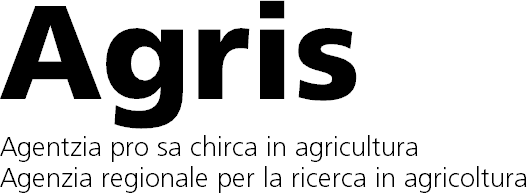 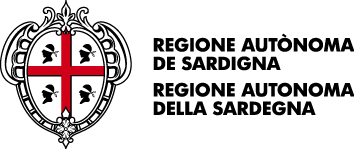   Allegato A) Punteggio                                       Nucleo fattrici  PSA 2023PUNTI ATTRIBUITI ALLE PERFORMANCE DELLE FATTRICI E DELLE FAMIGLIE IN LINEA MATERNAAGRIS Sardegna - Agenzia per la ricerca in agricolturaSede Legale: Sassari, loc. Bonassai SS 291 km 18,6 – P. IVA. 02270290907 – tel. +39 079 2842300 - fax +39 079 389450 Sede Servizio: P.zza D. Borgia, 4 – 07014 Ozieri (SS) – tel +39 079/781600 – fax +39 079/786624REQUISITI DELLE FATTRICI NELLE SEGUENTI DISCIPLINE:A)B)endurancecorse pianePunteggio relativo alle performances proprie qualora disponibiliSomma dei punteggi relativi alle performance di ascendenti e discendenti diretti, collaterali diretti, in linea materna (fratelli, sorelle, mezzi fratelli e mezze sorelle)ATTITUDINESPORTIVA                            PERFORMANCE           PUNTI           PUNTI           PUNTICORSAGruppo      1Gruppo      2Gruppo     3CORSAVincitore corse di gruppo141210CORSAPiazzato 2°12108CORSAPiazzato 3°1197CORSAPiazzato42°975CORSAVincitore corsa Listed9CORSAPiazzato 2°8CORSAPiazzato 3°7CORSAPiazzato 4°6CORSAVincitore condizionate discendenti3CORSAPiazzato 2° e 3°1,5CORSAPiazzato 4°1CORSAVincitore maiden2CORSAVincitore ascendenti1,5CORSAPunteggio vincite in carriera per ogni 500 euro2,5ENDURANCEVincitore in competizioni su 160 Km30ENDURANCEVincitore in competizioni su 120 Km20ENDURANCEPiazzato 2° - 3° - 4° - 5° in competizioni su 120 Km15ENDURANCEVincitore in competizioni su 90 Km5ENDURANCEPiazzato 2° - 3° - 4° - 5° in competizioni su 90 Km3ENDURANCEVincitore in competizioni su 60 Km2ENDURANCEPiazzato 2° - 3° - 4° - 5° in competizioni su 60 Km1